Upoznajmo zanimanja… – PSIHOLOGŠto rade psiholozi? Studirati  psihologiju?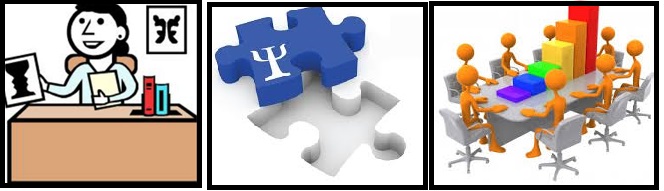 Od 15. do 21. veljače 2016. diljem Lijepe Naše održavaju se aktivnosti 9. tjedna psihologije u Hrvatskoj s ciljem približavanja i predstavljanja psihologijske struke zajednici te da se pokaže sva širina uključenosti psihologijske teorije i prakse u život pojedinca i zajednice. Varaždinski CISOK ugostit će stručnjake koji dugi niz godina rade u navedenom zanimanju da nam pobliže predstave kako njihov posao zaista izgleda. Što su izazovi ovoga zanimanja, koje su prednosti, a koji nedostatci? Bi li oni sami ponovno izabrali svoje zanimanje i zašto? Je li dovoljno (samo) završiti fakultet psihologije?Na ova i brojna druga pitanja odgovore možete dobiti ukoliko nas posjetite17. veljače 2016. u 14:00 sati u Ul. Ivana Kukuljevića 12 u Varaždinu!U CISOK-u Varaždin dočekat će vas stručne savjetnice i njihovi gosti, a svi zajedno nastojat ćemo razjasniti sve dileme povezane s odabirom ovog ili sličnih zanimanja. Svoje sudjelovanje na predstavljanju zanimanja svakako nam prethodno najavi na broj telefona 042 302 179 ili e-mailom na adresu: cisok-varazdin@hzz.hr.Vidimo se u CISOK-u!